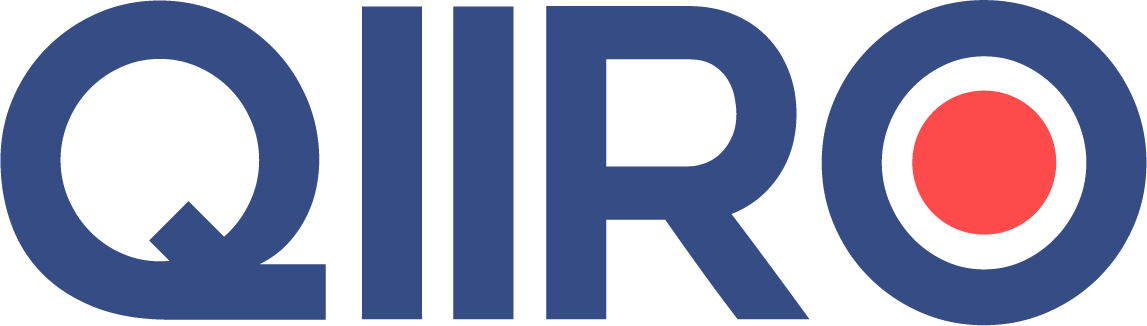 QIIRO vous propose des modèles de documents juridiques éprouvés, à jour des dernières réformes et règlementations en vigueur. Néanmoins, nos modèles restent généraux et nécessitent d’être adaptés.  En cas de doute sur la rédaction ou les conséquences juridiques de l’un de nos modèles de documents, nous vous recommandons l’accompagnement par un professionnel du droit. Résiliation bail d’habitation par le locataire - préavis 3 moisCivilité expéditeur, Adresse expéditeur, Civilité destinataire, Adresse destinataire, le …, à … Lettre recommandée avec avis de réception [ou signification par acte d'huissier ou remise en main propre contre récépissé ou émargement]Référence du bien loué : Adresse / n° de dossier agenceObjet : Résiliation du contrat de bail conclu le ….Madame, Monsieur, Locataire à l’adresse visée en référence, je vos informe par la présente de mon intention de procéder à la résiliation du contrat de bail qui nous lie. Aussi je vous donne congé pour le (date éloignée de trois mois au minimum).Afin que nous convenions d’un jour pour faire ensemble l’état des lieux, je vous précise que mon déménagement est prévu pour le (date).Veuillez agréer, Madame, Monsieur, l’expression de mes salutations distinguées.Civilité expéditeur, Signature